NOTICE & AGENDA OF PUBLIC MEETING MAYER DOMESTIC WATER IMPROVEMENT DISTRICT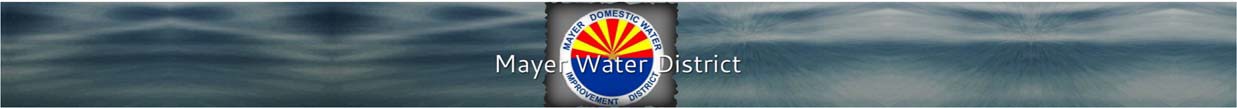 Pursuant to A.R.S. § 38‐431.02, notice is hereby given that the Board of the Mayer DWID will hold a Work Session open to the public on Thursday, April 25th, 2019 at 5:00 p.m.Water District Office Meeting Room 12994 Central Ave., MayerThe Mayer Domestic Water Improvement District may vote to recess into an executive session for the purpose of obtaining legal advice from the District’s attorney on any matter listed on the agenda pursuant to A. R. S. § 38-431.03(A)(3). Members of the District Board will attend either in person or by telephone conference call. Members attending telephonically will be announced at the meeting. Items on the agenda may be discussed out of the order reflected below, unless they have been specifically noted to be set for a time.Call to OrderWork Session discussion only itemsDiscuss general policy changes.Discuss 2019-2020 budget.Discuss disenfranchise fee and policyDiscuss Air Quality ADEQ Flag ProgramAdjournment COPIES OF THIS AGENDA ARE AVAILABLE AT THE DISTRICT OFFICE, 12994 CENTRAL AVE., MAYER, DURING REGULAR BUSINESS HOURS (MON‐FRI 8:00 a.m. to 12:00 p.m).Note: If any disabled person needs any type of accommodation, please notify the Mayer Water District Office at (928‐ 632‐4113). Requests should be made as early as possible to arrange accommodation